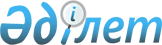 О внесении изменения в постановление Правительства Республики Казахстан от 29 апреля 2011 года № 460 "О создании Межведомственной комиссии по реализации Программы занятости 2020"
					
			Утративший силу
			
			
		
					Постановление Правительства Республики Казахстан от 28 февраля 2012 года № 263. Утратило силу постановлением Правительства Республики Казахстан от 22 октября 2013 года № 1136

      Сноска. Утратило силу постановлением Правительства РК от 22.10.2013 № 1136.      Правительство Республики Казахстан ПОСТАНОВЛЯЕТ:



      1. Внести в постановление Правительства Республики Казахстан от 29 апреля 2011 года № 460 «О создании Межведомственной комиссии по реализации Программы занятости 2020» следующее изменение:



      состав Межведомственной комиссии по вопросам реализации Программы занятости 2020, утвержденный указанным постановлением, изложить в новой редакции согласно приложению к настоящему постановлению.



      2. Настоящее постановление вводится в действие со дня подписания.      Премьер-Министр

      Республики Казахстан                       К. Масимов

Приложение               

к постановлению Правительства      

Республики Казахстан          

от 28 февраля 2012 года № 263    

Утвержден              

постановлением Правительства    

Республики Казахстан       

от 29 апреля 2011 года № 460    

Состав

Межведомственной комиссии по вопросам реализации

Программы занятости 2020
					© 2012. РГП на ПХВ «Институт законодательства и правовой информации Республики Казахстан» Министерства юстиции Республики Казахстан
				Масимов

Карим Кажимканович–Премьер-Министр Республики

Казахстан, председательОрынбаев

Ербол Турмаханович–Заместитель Премьер-Министра

Республики Казахстан, заместитель

председателяНурымбетов

Биржан Бидайбекович–вице-министр труда и социальной

защиты населения Республики

Казахстан, секретарьАбдыкаликова

Гульшара Наушаевна–Министр труда и социальной защиты

населения Республики КазахстанЖамишев

Болат Бидахметович–Министр финансов Республики

КазахстанЖумагалиев

Аскар Куанышевич–Министр транспорта и коммуникаций

Республики КазахстанЖумагулов

Бахытжан Турсынович–Министр образования и науки

Республики КазахстанМамытбеков

Асылжан Сарыбаевич–Министр сельского хозяйства

Республики КазахстанМынбай

Дархан Камзабекулы–Министр культуры и информации

Республики КазахстанИсекешев

Асет Орентаевич–Министр индустрии и новых

технологий Республики КазахстанСагинтаев

Бакытжан Абдирович–Министр экономического развития и

торговли Республики КазахстанБижанов

Ахан Хусаинович–депутат Сената Парламента

Республики Казахстан, председатель

Комитета по социально-культурному

развитию (по согласованию)Исимбаева

Гульмира Истайбековна–депутат Мажилиса Парламента

Республики Казахстан

(по согласованию)Нокин

Серик Кенесович–председатель Агентства Республики

Казахстан по делам строительства и

жилищно-коммунального хозяйстваСмаилов

Алихан Асханович–председатель Агентства Республики

Казахстан по статистикеБейсенгалиев

Берик Турсынбекович–председатель Правления акционерного

общества «Национальный управляющий

холдинг «КазАгро» (по согласованию)Бишимбаев

Куандык Валиханович–заместитель председателя Правления

акционерного общества «Фонд

национального благосостояния

«Самрук-Казына» (по согласованию)Мукашев

Сиязбек Онербекович–председатель Правления Федерации

профсоюзов Республики Казахстан

(по согласованию)Мырзахметов

Аблай Исабекович–председатель Правления Национальной

экономической палаты Казахстана

«Союз «Атамекен» (по согласованию)